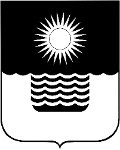 Р Е Ш Е Н И Е ДУМЫ МУНИЦИПАЛЬНОГО ОБРАЗОВАНИЯГОРОД-КУРОРТ ГЕЛЕНДЖИКот 29 сентября 2017 года 	                    		                                        № 659г. ГеленджикО внесении изменения в решение Думы муниципального образования город-курорт Геленджик от 19 декабря 2014 года №197 «Об утверждении Положения о казне муниципальногообразования город-курорт Геленджик» (в редакции решения Думы муниципального образования город-курорт Геленджик от 27 января 2015 года №235)В целях приведения Положения о казне муниципального образования город-курорт Геленджик в соответствие с законодательством Российской Федерации, руководствуясь статьей 215 Гражданского кодекса Российской Федерации, статьями 16, 35 Федерального закона от 6 октября 2003 года   №131-ФЗ «Об общих принципах организации местного самоуправления            в Российской Федерации» (в редакции Федерального закона от 29 июля       2017 года №279-ФЗ), Положением о порядке управления и распоряжения имуществом, находящимся в собственности муниципального образования город-курорт Геленджик, утвержденным решением Думы муниципального образования город-курорт Геленджик от 26 августа 2014 года №164 (в редакции решения Думы муниципального образования город-курорт Геленджик             от 30 сентября 2016 года №482), статьями 8, 27, 70, 75, 76 Устава муниципального образования город-курорт Геленджик, Дума муниципального образования город-курорт Геленджик р е ш и л а:1.Внести в решение Думы муниципального образования город-курорт Геленджик от 19 декабря 2014 года №197 «Об утверждении Положения о казне муниципального образования город-курорт Геленджик» (в редакции решения Думы муниципального образования город-курорт Геленджик от 27 января   2015 года №235) следующее изменение: в подпункте 3 пункта 3.2 приложения к решению слова «стоимость которого свыше 100 000 (ста тысяч) рублей» исключить.2. Опубликовать настоящее решение в Геленджикской городской газете «Прибой».3.Решение вступает в силу со дня его официального опубликования.Глава муниципального образованиягород-курорт Геленджик							   В.А. ХрестинПредседатель Думы муниципального образования город-курорт Геленджик                                            В.В. Рутковский